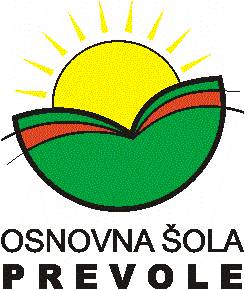 Prevole 328362 HINJETelefon: 07 3885-292, Fax: 07 3885-294, e-mail: o-prevole.nm@guest.arnes.si,  Davčna št.: 69795819, Matična št.: 5086272, TRR: 01393-6030688591Evid. št.: 60309-3/2017-25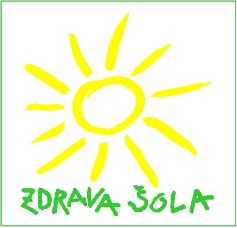 Datum: 22. 9. 2017OBVESTILOSpoštovani starši!Obveščamo vas, da je tudi v šolskem letu 2017/2018 naša šola vključena v projekt Zdrava šola, v okviru katerega izvajamo veliko aktivnosti, povezanih z varovanjem zdravja otrok, učiteljev in staršev. Rdeča nit v letošnjem letu je  DUŠEVNO ZDRAVJE, SPODBUJANJE VEČ GIBANJA IN UŽIVANJA ZDRAVE PREHRANE. To je tema, ki jo poglabljamo in nadgrajujemo že četrto šolsko leto in s tem namenom bomo učitelji za učence izvajali delavnice vsak zadnji petek v mesecu sedmo šolsko uro. Na delavnicah se bomo veliko gibali. Povabili bomo različne goste, ki bodo otrokom predstavili, kako je telesna dejavnost in lepa drža koristna naložba za kasnejše življenje. Prvi nas bo obiskal g. Alan Furlani, učitelj, ki poučuje jogo, tako bodo tudi naši učenci spoznali to obliko gibanja. Delavnico naj bi izvedel v petek, 29. 9. 2017, sedmo šolsko uro, vendar je takrat učitelj zadržan, zato nas bo obiskal v sredo, 27. 9. 2017, šesto šolsko uro (12.40-13.25). V projekt želimo vključiti tudi starše, zato se nam vsi, ki bi pobližje želeli spoznati jogo, lahko pridružite. V tem tednu bomo imeli zaradi realizacije sredinih ur v petek, 29. 9. 2017, sedem šolskih ur. Razvoz otrok se bo ta dan pričel ob 14.15. Za gibanje smo na šoli poskrbeli  tudi z uvedbo aktivnih odmorov dvakrat tedensko med glavnim odmorom.                                                                      Andreja Šilc Mihelič,  vodja tima na OŠ Prevole